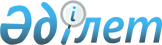 О внесении дополнений и изменений в постановление Правительства Республики Казахстан от 20 июля 2005 года № 754
					
			Утративший силу
			
			
		
					Постановление Правительства Республики Казахстан от 14 марта 2009 года № 324. Утратило силу постановлением Правительства Республики Казахстан от 25 апреля 2015 года № 297      Сноска. Утратило силу постановлением Правительства РК от 25.04.2015 № 297 (вводится в действие по истечении десяти календарных дней после дня его первого официального опубликования).      Правительство Республики Казахстан ПОСТАНОВЛЯЕТ: 



      1. Внести в постановление Правительства Республики Казахстан от 20 июля 2005 года № 754 "О некоторых вопросах реабилитации инвалидов" (САПП Республики Казахстан, 2005 г., № 30, ст. 392) следующие дополнения и изменения: 



      1) в Правилах обеспечения инвалидов протезно-ортопедической помощью и техническими вспомогательными (компенсаторными) средствами, утвержденных указанным постановлением: 



       пункт 73 дополнить абзацем следующего содержания: 

      "Видеокомпьютеры, многофункциональные сигнальные системы, телефаксы, телефоны мобильные с текстовым сообщением и приемом передач, часы для глухих и слабослышащих лиц заменяются не ранее, чем через 5 лет."; 



      дополнить пунктом 90-1 следующего содержания: 

      "90-1. Тифломагнитолы, компьютерные тифлокомплексы, прибор для письма по системе Брайля, диктофоны, плейеры для воспроизведения звукозаписи, часы для лиц с ослабленным зрением заменяются не ранее, чем через 5 лет. 

      Читающие машины заменяются не ранее, чем через 3 года, трости, грифель для письма по системе Брайля - через 2 года."; 



      2) в Правилах предоставления в соответствии с индивидуальной программой реабилитации социальных услуг индивидуального помощника для инвалидов первой группы, имеющих затруднение в передвижении, и специалиста жестового языка для инвалидов по слуху - тридцать часов в год, утвержденных указанным постановлением: 



      абзац восьмой пункта 7 исключить; 



      в подпункте 1) пункта 10 слова ", проведением досуга, отдыха, приобретением товаров и услуг" исключить; 



      в приложении к указанным Правилам: 



      подпункт 14) пункта 1 изложить в следующей редакции: 

      "14) ампутационные культи обеих голеней, не подлежащие протезированию с выраженными функциональными нарушениями верхних конечностей, затрудняющим пользование средствами передвижения;"; 



      в пункте 2 : 

      абзац первый изложить в следующей редакции: 

      "Медицинскими показаниями к предоставлению социальных услуг специалиста жестового языка инвалиду, владеющему навыками жестового языка, являются:"; 

      в подпункте 3) цифру "III-" исключить. 



      2. Настоящее постановление вводится в действие со дня первого официального опубликования.       Премьер-Министр 

      Республики Казахстан                       К. Масимов 
					© 2012. РГП на ПХВ «Институт законодательства и правовой информации Республики Казахстан» Министерства юстиции Республики Казахстан
				